Пояснительная записка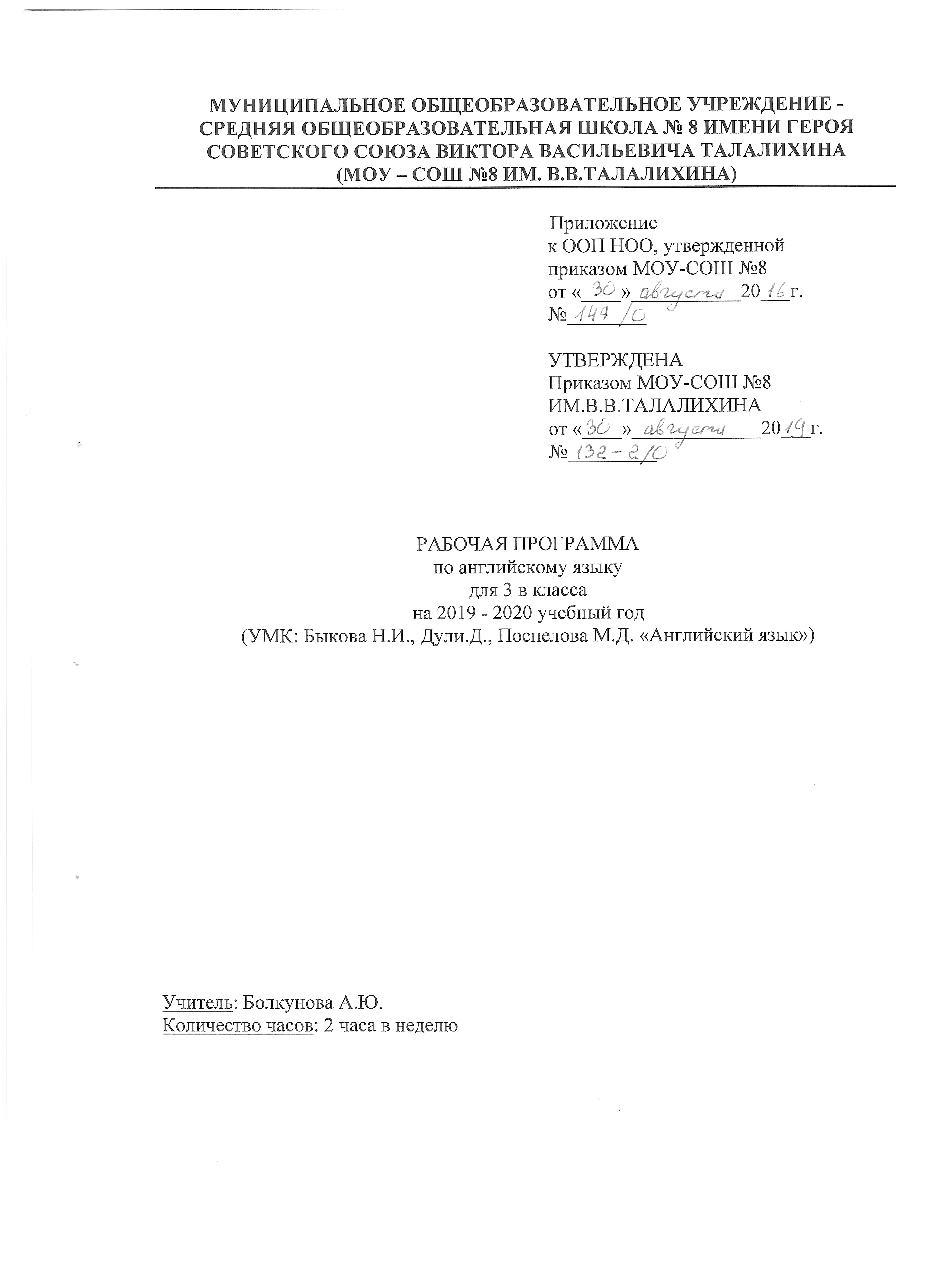 Рабочая программа по английскому языку для 3 класса МОУ - СОШ №8 ИМ. В.В. ТАЛАЛИХИНА разработана на основе Федерального государственного образовательного стандарта начального общего образования, примерной программы по английскому языку и программы к УМК «Английский в фокусе» 2-4 класс. («Английский язык. Рабочие программы» Быковой Н.И., Поспеловой М.Д. М: «Просвещение», 2012 год.Программа реализуется по УМК «Английский в фокусе.3класс». Для реализации содержания учебного предмета английский язык используется учебник «Английский в фокусе» Н.И Быковой, Д.Дули, М.Д.Поспеловой, В.Эванс.Цели и задачи изучения учебного предмета- расширить лингвистический кругозор;  направить на освоение элементарных  лингвистических  представлений, которые доступны для младших школьников и необходимы для овладения устной и письменной речи на элементарном уровне;- развивать познавательные способности, развивать умения работы с различными компонентами УМК (рабочей тетрадью, учебником и т.д.); умения работы в группе;- развивать эмоциональную сферу детей  в процессе обучающих игр, инсценировок на иностранном языке; - развивать уважительное отношение к чужой (иной) культуре через знакомство с детским пластом культуры страны (стран) изучаемого языка; - приобщить младших школьников к новому социальному опыту за счёт проигрывания на английском языке различных ролей в игровых ситуациях, типичных для бытового, семейного, учебного общения.Основная цель обучения английскому языку в 3-м классе заключается в развитии способности учащихся к межкультурному общению.  Достичь эту цель можно, только решив следующие задачи:- сформировать у школьников положительное отношение к выполняемой деятельности и интерес к новому языку, культуре народов, говорящих на этом языке;- сформировать способности понимать и порождать иноязычные высказывания в соответствии с конкретной ситуации общения, речевой задачей и коммуникативными намерениями;- осуществлять свое речевое и неречевое поведение в соответствии с правилами общения и национально-культурными особенностями страны изучаемого языка;- воспитать такие качества личности, как терпимость и уважение друг к другу, ответственность и умение взаимодействовать для решения общей задачи;- развивать у учащихся психические функции (память, внимание, воображение), познавательные способности и эмоциональную сферу.Место учебного предмета в учебном плане.По учебному плану МОУ-СОШ №8 ИМ. В.В. ТАЛАЛИХИНА на изучение предмета английский язык в 3 классе отводится 68 ч (2 часа в неделю, 34 рабочие недели). Планируемые  результаты освоения учебного предмета.Личностные результаты.Развитие личностных качеств младшего школьника, его внимания, мышления, памяти и воображения в процессе участия в моделируемых ситуациях общения, ролевых играх; в ходе овладения языковым материалом. Развитие эмоциональной сферы детей в процессе обучающих игр, учебных спектаклей с использованием иностранного языка. Приобщение младших школьников к новому социальному опыту за счет проигрывания на иностранном языке различных ролей в игровых ситуациях, типичных для семейного, бытового, учебного общения. Развитие познавательных способностей с использование накопительной системы оценивания (портфолио),   динамику индивидуальных образовательных достижений.Метапредметные результаты (общеучебные умения и  универсальные учебные действия). На данном уровне обучения предусматривается развитие общеучебных умений, навыков и способов деятельности в следующих пределах: умение соотнести графический образ слова с его звуковым образом, опираться на языковую догадку в процессе чтения, используя умения, приобретенные на уроках родного языка; наблюдение, сравнение и элементарный анализ языковых явлений - звуков, букв, буквосочетаний, слов, словосочетаний и предложений. У школьников формируется умение действовать по образцу и по аналогии при составлении собственных высказываний в пределах обозначенной тематики; умение списывать слова на иностранном языке, а также выписывать из него и (или) вставлять в него или изменять в нем слова в соответствии с решаемой учебной задачей. Обучающиеся учатся осуществлять самонаблюдение, самоконтроль, самооценку; самостоятельно выполнять задания с использованием компьютера.Предметные результаты (социокультурная осведомленность и специальные умения).  Обучающиеся знакомятся с названиями стран изучаемого языка, литературными персонажами популярных детских произведений, сюжетами популярных сказок, стихами, песнями на иностранном языке, элементарными формами речевого и неречевого поведения, принятого в странах изучаемого языка, учатся пользоваться двуязычным словарем, справочным материалом в виде таблиц, схем, правил, вести словарь, систематизировать слова по тематическому принципу, понимать интернационализмы, опознавать грамматические явления.Личностные результаты для учащихся 3 класса:Предметные результаты:Содержание учебного предметаПредметное содержание устной и письменной речи соответствует образовательным и воспитательным целям, а также интересам и возрастным особенностям младших школьников и включает следующее:1.Знакомство с одноклассниками, учителем, персонажами  детских произведений. Приветствие,  прощание (с использованием типичных фраз речевого этикета).2.Я и моя семья: члены семьи, их имена, возраст, внешность, черты характера, увлечения/хобби; профессия родителей; мой день (распорядок дня, домашние обязанности); покупки в магазине: одежда, обувь, основные продукты питания;  любимая еда, семейные праздники: день рождения, Новый год/ Рождество; подарки.3.Мир моих увлечений: мои любимые занятия, виды спорта и спортивные игры; мои любимые сказки; выходной день (в зоопарке, цирке, парке аттракционов); каникулы, активный отдых.4.Я и мои друзья: имя, возраст, внешность, характер, увлечения/хобби; совместные занятия; письмо зарубежному другу;  любимое домашнее животное:  имя, возраст, цвет, размер, характер, что умеет делать.5.Моя школа: классная комната, учебные предметы, школьные принадлежности;  школьные кружки;  учебные занятия на уроках.6.Мир вокруг меня: мой дом/квартира/комната: названия комнат, их размер, предметы мебели и интерьера; природа; дикие и домашние животные; любимое время года;  погода.7.Страна/страны изучаемого языка и родная страна: название, столица, достопримечательности;  литературные персонажи популярных детских книг; небольшие произведения детского фольклора на английском языке (рифмовки, стихи, песни, сказки); некоторые формы речевого и неречевого этикета англоговорящих стран в ряде ситуаций общения (в школе, во время совместной игры, за столом, в  магазине, в путешествии).Коммуникативные умения по видам речевой деятельности.В русле говорения:Диалогическая форма. Уметь вести:- этикетные диалоги в типичных ситуациях бытового, учебно-трудового и межкультурного общения;- диалог-расспрос (запрос информации и ответ на него);- диалог-побуждение к действию.Монологическая форма. Уметь пользоваться:- основными коммуникативными типами речи: описание, сообщение, рассказ, характеристика (персонажей).В русле аудирования. Воспринимать на слух и понимать:- речь учителя и одноклассников в процессе общения на уроке;- небольшие доступные тексты в аудиозаписи, построенные на изученном языковом материале;В русле чтения. Читать:- вслух небольшие тексты, построенные на изученном языковом материале;- про себя и понимать тексты, содержащие как изученный языковой материал, так и отдельны.е новые слова, находить в тексте необходимуюинформацию (имена персонажей, где происходит действие и т. д.).В русле письма. Владеть:- техникой письма (графикой, каллиграфией, орфографией);- основами письменной речи: писать с опорой на образец поздравление с праздником, короткое личное письмо.Языковые средства и навыки пользования ими. Графика, каллиграфия, орфография. Все буквы английского алфавита. Основные буквосочетания. Звукобуквенные соответствия. Знаки транскрипции. Апостроф. Основные правила чтения и орфографии. Написание наиболее употребительных слов, вошедших в активный словарь.Фонетическая сторона речи.Адекватное произношение и различение на слух всех звуков и звукосочетаний английского языка. Соблюдение норм произношения: долготы и краткости гласных, отсутствие оглушения звонких согласных в конце слога или слова, отсутствие смягчения согласных перед гласными. Дифтонги. Связующее «r» (there is/are). Ударение в слове, фразе. Отсутствие ударения на служебных словах (артиклях, союзах, предлогах).Членение предложений на смысловые группы. Ритмико-интонационные особенности повествовательного, побудительного и вопросительного (общий и специальный вопрос) предложений. Интонация перечисления.Лексическая сторона речи. Лексические единицы, обслуживающие ситуации общения в пределах тематики начальной школы, в объеме 500 лексических единиц для двустороннего (рецептивного и продуктивного)  усвоения, простейшие устойчивые словосочетания, оценочная лексика иречевые клише как элементы речевого этикета, отражающие культуру англоговорящих стран. Интернациональные слова (например, doctor, film).Начальное представление о способах словообразования: суффиксация (суффиксы -er, -or, -tion, -ist, -ful, -ly, -teen, -ty, -th), словосложение (postcard), конверсии (play — to play).Грамматическая сторона речи.Основные коммуникативные типы предложений: повествовательное вопросительное, побудительное. Общий и специальный вопрос. Вопросительные слова: what, who, when, where, why, how. Порядок слов в предложении. Утвердительные и отрицательные предложения. Простое предложение с простым глагольным сказуемым (He speaks English.), составным именным (My family is big.) и составным глагольным (I like to dance. She can skate well) сказуемым. Побудительные предложения в утвердительной (Help me, please.) и отрицательной (Don’t be late!) формах. Безличные предложения в настоящем времени (It is cold. It’s five o’clock.). Предложения с оборотом there is/there are. Простые распространенные предложения. Предложения с однородными членами. Сложносочиненные предложения с союзами and, but.Правильныеинеправильныеглаголыв Present, Future, Past Simple (Indefinite). Некоторыеглаголыв Present Progressive (Continuous).Неопределенная форма глагола. Глагол-связка to be. Вспомогательныйглагол to do. Модальныеглаголы can, may, must, should, have to. Глагольные конструкции I’dliketo…, tobegoing….Существительные в единственном и множественном числе (образованные по правилу и исключения) c неопределенным, определенным и нулевым артиклями. Притяжательный падеж существительных. Прилагательные в положительной, сравнительной и превосходной степенях, образованные по правилам и исключения. Местоимения: личные (в именительном и объектном падежах), притяжательные, вопросительные, указательные (this/these, that/those), неопределенные (some, any — некоторые случаи употребления).Наречиявремени (today, yesterday, tomorrow, never, often, sometimes). Наречия степени (much, little, very).Количественные числительные до 100, порядковые числительные до 30.Наиболееупотребительныепредлоги: in, on, at, into, to, from, of, with.Тематическое планирование.Календарно-тематическое планирование 3 класс.Лист корректировкиСписок литературыДля учителя:1.Быкова Н.И., Дули Дж., Поспелова М.Д., Эванс В. Учебник «Английский в фокусе 3». М.: Просвещение, 20162. Быкова Н.И., Дули Дж., Поспелова М.Д., Эванс В. Книга для учителя. 3класс: М.: Просвещение, 20163. Быкова Н.И., Дули Дж., Поспелова М.Д., Эванс В. Рабочая тетрадь. 3 класс: М.: Просвещение, 20164. Быкова Н.И., Дули Дж., Поспелова М.Д., Эванс В. Тесты. 3 класс: М.: Просвещение, ф20165. Быкова Н.И., Дули Дж., Поспелова М.Д., Эванс В. Постеры. 3 класс: М.: Просвещение, 20166. Быкова Н.И., Дули Дж., Поспелова М.Д., Эванс В. Сборник упражнений. 3класс: М.: Просвещение, 20167. Быкова Н.И., Дули Дж., Поспелова М.Д., Эванс В. DVDДля обучающихся:1.Быкова Н.И., Дули Дж., Поспелова М.Д., Эванс В. Учебник «Английский в фокусе 3». М.: Просвещение, 20162. Быкова Н.И., Дули Дж., Поспелова М.Д., Эванс В. Рабочая тетрадь. 3 класс: М.: Просвещение, 20163.Быкова Н.И., Дули Дж., Поспелова М.Д., Эванс В. Сборник упражнений. . 3класс: М.: Просвещение, 20164. Быкова Н.И., Дули Дж., Поспелова М.Д., Эванс В. Тесты. 3 класс: М.: Просвещение, 20165. Быкова Н.И., Дули Дж., Поспелова М.Д., Эванс В. DVПеречень WEB – сайтов для дополнительного образования по предмету:1.http://school-collection.edu.ru
           2.http://fcior.edu.ru. 3.www.spotlightinrussia.ru4.www.teachervision.fen.comСОГЛАСОВАНОзам. директора по УВР___________Ю.А.Сафронова «____» ____________ 20__гСОГЛАСОВАНОруководитель ШМОучителей иностранных языков___________Н.С.ВолковаПротокол от«____» ____________ 20__г.№_____ – стремиться к совершенствованию собственной речи; – развивать уважение к английскому языку, культуре языка; интерес к чтению и письму; –  продолжать развивать интерес к английскому языку; – эмоционально «проживать» текст, развивать эмоциональность  собственной речи;Метапредметные результаты: Регулятивные УУД: – определять и формулировать цель деятельности на уроке с помощью учителя; – учиться высказывать своё предположение (версию) на основе работы с материалом учебника; – учиться работать по предложенному учителем плану.Познавательные УУД: – ориентироваться в учебнике (на развороте, в оглавлении, в условных обозначениях); в словаре; – находить ответы на вопросы в тексте; – делать выводы в результате совместной работы класса и учителя; – преобразовывать информацию из одной формы в другую: подробно пересказывать небольшие тексты.Коммуникативные УУД: – оформлять свои мысли в устной и письменной форме (на уровне предложения или небольшого текста); – слушать и понимать речь других;  – выразительно читать и пересказывать текст; – учиться работать в паре, группе; выполнять различные роли (лидера, исполнителя).Обучающийся научитсяОбучающийся получит возможность научитьсяРечевая компетенция.Аудирование:-понимать на слух речь учителя и одноклассников, основное содержание облегчённых текстов с опорой на зрительную наглядность.Чтение:- уметь читать основные буквосочетания, слова, предложения;- знать основные правила чтения и орфографии изучаемого языка;- читать вслух небольшие тексты, построенные на изученном материале, соблюдая правила произношения; - читать про себя, понимая основное содержание небольших текстов, доступных по содержанию и языковому материалу, пользуясь в случае необходимости двуязычным словарём;- знать особенности интонации основных типов предложений.Говорение:- участвовать в элементарном этикетном диалоге (знакомство, приветствие, благодарность);- кратко рассказывать о себе; своей семье, друге;- говорить наизусть рифмованные произведения детского фольклора (доступные по содержанию и форме);- расспрашивать собеседника, задавая простые вопросы, а также отвечать на вопросы собеседника.Письмо:- уметь правильно писать буквы английского алфавита, простые слова и предложения;- списывать текст и выписывать из него слова, словосочетания, предложения в соответствии с решаемой учебной задачей;- писать краткое поздравление с праздником с опорой на образец.Языковая компетенция.Графика, каллиграфия, орфография:-пользоваться английским алфавитом, знать последовательность букв в нём;-воспроизводить графически и каллиграфически корректно все английские буквы (полупечатное написание букв, слов);-применять основные правила чтения и орфографии; - уметь читать знаки транскрипции и отличать их от букв; читать слова по транскрипции;Фонетика:- произносить и различать на слух изученные звуки английского языка; -соблюдать правильное ударение в словах;-соблюдать особенности интонации основных типов предложений.Лексика:- употреблять в речи изученные лексические единицы (слова, словосочетания);- понимать значение лексических единиц в  устном  и письменном тексте в пределах тематики 3 класса.Грамматика:-распознавать и употреблять в речи изученные существительные с неопределенным/определенным/нулевым артиклем, в единственном и во множественном числе; Количественные и порядковые числительные (до 20); наиболее употребительные предлоги; модальные глаголы  (can,must); глаголы в Present, Past  Simple.Речевая компетенция.Аудирование:-воспринимать на слух слова и фразы, построенные на изученном языковом материале;        -использовать контекстуальную и языковую догадку при восприятии на слух текстов, содержащих некоторые незнакомые слова.Чтение:-догадываться о значении незнакомых слов по контексту;- читать и понимать тексты, написанные разными типами шрифтов;- понимать главную идею прочитанного текста, расставлять предложения в логическом порядке.Говорение:- воспроизводить наизусть небольшие рифмовки, стихи, песни;- выражать соё отношение к услышанному, используя изученный лексический и грамматический материал.Письмо:- писать своё имя  и фамилию по-английски;- писать краткие сведения о себе;- выполнять письменные задания по образцу.Языковая компетенция.Графика, каллиграфия, орфография:- писать транскрипционные знаки;- группировать слова в соответствии с изученными правилами чтения;- использовать словарь для уточнения написания слова.Фонетика:-читать изучаемые слова по транскрипции;-писать транскрипцию отдельных звуков, сочетаний звуков по образцу;- соблюдать правило отсутствия ударения на служебных словах (артиклях, союзах, предлогах).Лексика:- догадываться о значении незнакомых слов по картинкам, жестам;- распознавать части речи по определённым признакам;- понимать значение лексических единиц по словообразовательным элементам (суффиксам и приставкам).Грамматика:- понимать и использовать в наиболее распространённых случаях неопределённый, определённый и нулевой артикли;- понимать и использовать в речи множественное число существительных, образованных не по правилам;- дифференцировать слова по определённым признакам (существительные, прилагательные, модальные/смысловые/ вспомогательные глаголы);№ п/пРаздел, темаКоличествочасовФорма контроля1.С возвращением!22.Школа.8Контрольная работа №1: « Школа».3.Семья.8Контрольная работа №2: «Семья».4.Любимая еда.8Контрольная работа №3: «Любимая еда».5.Давай поиграем!10Контрольная работа №4: «Давай поиграем!»6.Животные.8Контрольная работа №5: «Животные».7.Дом.8Контрольная работа №6: «Дом».8.Выходной.8Контрольная работа №7: «Выходной»9.День за днем.10Контрольная работа №8: «День за днем».Итого69Из них 8№ урокаДата по плануДата по фактуТема урокаЭОРВводный модуль.Вводный модуль.Вводный модуль.Вводный модуль.Вводный модуль.03.09Цвета.www.prosv.ru/umk/spotlight06.09Числительные от 1 до 10.www.prosv.ru/umk/spotlightМодуль 1. Школа.Модуль 1. Школа.Модуль 1. Школа.Модуль 1. Школа.Модуль 1. Школа.10.09Снова в школу.http://school-collection.edu.ru
http://fcior.edu.ru.www.spotlightinrussia.ruwww.teachervision.fen.comwww.prosv.ru/umk/spotlight13.09Числительные от 11 до 20.http://school-collection.edu.ru
http://fcior.edu.ru.www.spotlightinrussia.ruwww.teachervision.fen.comwww.prosv.ru/umk/spotlight17.09Школьные предметы.http://school-collection.edu.ru
http://fcior.edu.ru.www.spotlightinrussia.ruwww.teachervision.fen.comwww.prosv.ru/umk/spotlight20.09Геометрические фигуры.http://school-collection.edu.ru
http://fcior.edu.ru.www.spotlightinrussia.ruwww.teachervision.fen.comwww.prosv.ru/umk/spotlight24.09Читаем сказку.http://school-collection.edu.ru
http://fcior.edu.ru.www.spotlightinrussia.ruwww.teachervision.fen.comwww.prosv.ru/umk/spotlight27.09Школы в Великобритании и России. Проект.http://school-collection.edu.ru
http://fcior.edu.ru.www.spotlightinrussia.ruwww.teachervision.fen.comwww.prosv.ru/umk/spotlight01.10Подготовка к контрольной работе.http://school-collection.edu.ru
http://fcior.edu.ru.www.spotlightinrussia.ruwww.teachervision.fen.comwww.prosv.ru/umk/spotlight04.10Контрольная работа №1 по теме «Школа».http://school-collection.edu.ru
http://fcior.edu.ru.www.spotlightinrussia.ruwww.teachervision.fen.comwww.prosv.ru/umk/spotlightМодуль 2. Семья.Модуль 2. Семья.Модуль 2. Семья.Модуль 2. Семья.Модуль 2. Семья.08.10Анализ контрольной работы. Новый член семьи.http://school-collection.edu.ru
http://fcior.edu.ru.www.spotlightinrussia.ruwww.teachervision.fen.comwww.prosv.ru/umk/spotlight15.10Притяжательные местоимения.http://school-collection.edu.ru
http://fcior.edu.ru.www.spotlightinrussia.ruwww.teachervision.fen.comwww.prosv.ru/umk/spotlight18.10Множественное число существительных.http://school-collection.edu.ru
http://fcior.edu.ru.www.spotlightinrussia.ruwww.teachervision.fen.comwww.prosv.ru/umk/spotlight22.10Творчество Пикассо.http://school-collection.edu.ru
http://fcior.edu.ru.www.spotlightinrussia.ruwww.teachervision.fen.comwww.prosv.ru/umk/spotlight25.10Читаем сказку.http://school-collection.edu.ru
http://fcior.edu.ru.www.spotlightinrussia.ruwww.teachervision.fen.comwww.prosv.ru/umk/spotlight29.10Семейное древо. Проект.http://school-collection.edu.ru
http://fcior.edu.ru.www.spotlightinrussia.ruwww.teachervision.fen.comwww.prosv.ru/umk/spotlight01.11Подготовка к контрольной работе.http://school-collection.edu.ru
http://fcior.edu.ru.www.spotlightinrussia.ruwww.teachervision.fen.comwww.prosv.ru/umk/spotlight05.11Контрольная работа №2 по теме «Семья».http://school-collection.edu.ru
http://fcior.edu.ru.www.spotlightinrussia.ruwww.teachervision.fen.comwww.prosv.ru/umk/spotlightМодуль 3. Любимая еда.Модуль 3. Любимая еда.Модуль 3. Любимая еда.Модуль 3. Любимая еда.Модуль 3. Любимая еда.08.11Анализ контрольной работы. Любимые продукты.http://school-collection.edu.ru
http://fcior.edu.ru.www.spotlightinrussia.ruwww.teachervision.fen.comwww.prosv.ru/umk/spotlight12.11Глагол like в настоящем времени.http://school-collection.edu.ru
http://fcior.edu.ru.www.spotlightinrussia.ruwww.teachervision.fen.comwww.prosv.ru/umk/spotlight15.11Слова some, any.http://school-collection.edu.ru
http://fcior.edu.ru.www.spotlightinrussia.ruwww.teachervision.fen.comwww.prosv.ru/umk/spotlight19.11Продукты и напитки.http://school-collection.edu.ru
http://fcior.edu.ru.www.spotlightinrussia.ruwww.teachervision.fen.comwww.prosv.ru/umk/spotlight27.11Читаем сказку.http://school-collection.edu.ru
http://fcior.edu.ru.www.spotlightinrussia.ruwww.teachervision.fen.comwww.prosv.ru/umk/spotlight29.11Традиционная еда в Великобритании и России. Проект.http://school-collection.edu.ru
http://fcior.edu.ru.www.spotlightinrussia.ruwww.teachervision.fen.comwww.prosv.ru/umk/spotlight04.12Подготовка к контрольной работе.http://school-collection.edu.ru
http://fcior.edu.ru.www.spotlightinrussia.ruwww.teachervision.fen.comwww.prosv.ru/umk/spotlight06.12Контрольная работа №3 по теме «Любимая еда».http://school-collection.edu.ru
http://fcior.edu.ru.www.spotlightinrussia.ruwww.teachervision.fen.comwww.prosv.ru/umk/spotlightМодуль 4. Давай поиграем!Модуль 4. Давай поиграем!Модуль 4. Давай поиграем!Модуль 4. Давай поиграем!Модуль 4. Давай поиграем!11.12Анализ контрольной работы. Игрушки для Бетси.http://school-collection.edu.ru
http://fcior.edu.ru.www.spotlightinrussia.ruwww.teachervision.fen.comwww.prosv.ru/umk/spotlight13.12Артикль a/an. Чтение О.http://school-collection.edu.ru
http://fcior.edu.ru.www.spotlightinrussia.ruwww.teachervision.fen.comwww.prosv.ru/umk/spotlight18.12Предметы в комнате.http://school-collection.edu.ru
http://fcior.edu.ru.www.spotlightinrussia.ruwww.teachervision.fen.comwww.prosv.ru/umk/spotlight20.12В моей комнате.http://school-collection.edu.ru
http://fcior.edu.ru.www.spotlightinrussia.ruwww.teachervision.fen.comwww.prosv.ru/umk/spotlight25.12Читаем сказку.http://school-collection.edu.ru
http://fcior.edu.ru.www.spotlightinrussia.ruwww.teachervision.fen.comwww.prosv.ru/umk/spotlight27.12Теско-универмаг в Великобритании. Подарки. Проект.http://school-collection.edu.ru
http://fcior.edu.ru.www.spotlightinrussia.ruwww.teachervision.fen.comwww.prosv.ru/umk/spotlight10.01Подготовка к контрольной работе.http://school-collection.edu.ru
http://fcior.edu.ru.www.spotlightinrussia.ruwww.teachervision.fen.comwww.prosv.ru/umk/spotlight15.01Контрольная работа №4 по теме «Давай поиграем!»http://school-collection.edu.ru
http://fcior.edu.ru.www.spotlightinrussia.ruwww.teachervision.fen.comwww.prosv.ru/umk/spotlight17.01Анализ контрольной работы. Рождество в Великобритании.http://school-collection.edu.ru
http://fcior.edu.ru.www.spotlightinrussia.ruwww.teachervision.fen.comwww.prosv.ru/umk/spotlightМодуль 5. Животные.Модуль 5. Животные.Модуль 5. Животные.Модуль 5. Животные.Модуль 5. Животные. 22..01Части тела. Описание животных.http://school-collection.edu.ru
http://fcior.edu.ru.www.spotlightinrussia.ruwww.teachervision.fen.comwww.prosv.ru/umk/spotlight24.01Множественное число существительных (исключения). Чтение У.http://school-collection.edu.ru
http://fcior.edu.ru.www.spotlightinrussia.ruwww.teachervision.fen.comwww.prosv.ru/umk/spotlight29.01Умные животные.http://school-collection.edu.ru
http://fcior.edu.ru.www.spotlightinrussia.ruwww.teachervision.fen.comwww.prosv.ru/umk/spotlight31.01Числительные от 20 до 50.http://school-collection.edu.ru
http://fcior.edu.ru.www.spotlightinrussia.ruwww.teachervision.fen.comwww.prosv.ru/umk/spotlight05.02Читаем сказку. http://school-collection.edu.ru
http://fcior.edu.ru.www.spotlightinrussia.ruwww.teachervision.fen.comwww.prosv.ru/umk/spotlight07.02Животные Австралии. Театр зверей. Проект.http://school-collection.edu.ru
http://fcior.edu.ru.www.spotlightinrussia.ruwww.teachervision.fen.comwww.prosv.ru/umk/spotlight12.02Подготовка к контрольной работе. http://school-collection.edu.ru
http://fcior.edu.ru.www.spotlightinrussia.ruwww.teachervision.fen.comwww.prosv.ru/umk/spotlight14.02Контрольная работа №5 по теме «Животные».Модуль 6. Дом.Модуль 6. Дом.Модуль 6. Дом.Модуль 6. Дом.Модуль 6. Дом.19.02Анализ контрольной работы. Комнаты в доме.http://school-collection.edu.ru
http://fcior.edu.ru.www.spotlightinrussia.ruwww.teachervision.fen.comwww.prosv.ru/umk/spotlight26.02Предлоги места. Чтение U.http://school-collection.edu.ru
http://fcior.edu.ru.www.spotlightinrussia.ruwww.teachervision.fen.comwww.prosv.ru/umk/spotlight28.02Мой дом.http://school-collection.edu.ru
http://fcior.edu.ru.www.spotlightinrussia.ruwww.teachervision.fen.comwww.prosv.ru/umk/spotlight04.03Структура there is/there are.http://school-collection.edu.ru
http://fcior.edu.ru.www.spotlightinrussia.ruwww.teachervision.fen.comwww.prosv.ru/umk/spotlight06.03Читаем сказку.http://school-collection.edu.ru
http://fcior.edu.ru.www.spotlightinrussia.ruwww.teachervision.fen.comwww.prosv.ru/umk/spotlight11.03Дома в Великобритании и России. Проект.http://school-collection.edu.ru
http://fcior.edu.ru.www.spotlightinrussia.ruwww.teachervision.fen.comwww.prosv.ru/umk/spotlight13.03Подготовка к контрольной работе.http://school-collection.edu.ru
http://fcior.edu.ru.www.spotlightinrussia.ruwww.teachervision.fen.comwww.prosv.ru/umk/spotlight18.03Контрольная работа №6 по теме «Дом».http://school-collection.edu.ru
http://fcior.edu.ru.www.spotlightinrussia.ruwww.teachervision.fen.comwww.prosv.ru/umk/spotlightМодуль 7. Выходной.Модуль 7. Выходной.Модуль 7. Выходной.Модуль 7. Выходной.Модуль 7. Выходной.20.03Анализ контрольной работы. Настоящее продолженное время.http://school-collection.edu.ru
http://fcior.edu.ru.www.spotlightinrussia.ruwww.teachervision.fen.comwww.prosv.ru/umk/spotlight25.03Чтение буквосочетания ng.http://school-collection.edu.ru
http://fcior.edu.ru.www.spotlightinrussia.ruwww.teachervision.fen.comwww.prosv.ru/umk/spotlight27.03В парке. Действия людей.http://school-collection.edu.ru
http://fcior.edu.ru.www.spotlightinrussia.ruwww.teachervision.fen.comwww.prosv.ru/umk/spotlight01.04Рифма к словам.http://school-collection.edu.ru
http://fcior.edu.ru.www.spotlightinrussia.ruwww.teachervision.fen.comwww.prosv.ru/umk/spotlight03.04Читаем сказку.http://school-collection.edu.ru
http://fcior.edu.ru.www.spotlightinrussia.ruwww.teachervision.fen.comwww.prosv.ru/umk/spotlight15.04Свободное время в США и России. Проект.http://school-collection.edu.ru
http://fcior.edu.ru.www.spotlightinrussia.ruwww.teachervision.fen.comwww.prosv.ru/umk/spotlight17.04Подготовка к контрольной работе.http://school-collection.edu.ru
http://fcior.edu.ru.www.spotlightinrussia.ruwww.teachervision.fen.comwww.prosv.ru/umk/spotlight22.04Контрольная работа №7 по теме «Выходной».http://school-collection.edu.ru
http://fcior.edu.ru.www.spotlightinrussia.ruwww.teachervision.fen.comwww.prosv.ru/umk/spotlightМодуль 8. День за днём.Модуль 8. День за днём.Модуль 8. День за днём.Модуль 8. День за днём.Модуль 8. День за днём.24.04Анализ контрольной работы. Дни недели.http://school-collection.edu.ru
http://fcior.edu.ru.www.spotlightinrussia.ruwww.teachervision.fen.comwww.prosv.ru/umk/spotlight29.04Распорядок дня.http://school-collection.edu.ru
http://fcior.edu.ru.www.spotlightinrussia.ruwww.teachervision.fen.comwww.prosv.ru/umk/spotlight06.05Который час?http://school-collection.edu.ru
http://fcior.edu.ru.www.spotlightinrussia.ruwww.teachervision.fen.comwww.prosv.ru/umk/spotlight08.05Разница во времени.http://school-collection.edu.ru
http://fcior.edu.ru.www.spotlightinrussia.ruwww.teachervision.fen.comwww.prosv.ru/umk/spotlight13.05Читаем сказку.http://school-collection.edu.ru
http://fcior.edu.ru.www.spotlightinrussia.ruwww.teachervision.fen.comwww.prosv.ru/umk/spotlight15.05Герои мультфильмов. Проект.http://school-collection.edu.ru
http://fcior.edu.ru.www.spotlightinrussia.ruwww.teachervision.fen.comwww.prosv.ru/umk/spotlight20.05Подготовка к контрольной работе.http://school-collection.edu.ru
http://fcior.edu.ru.www.spotlightinrussia.ruwww.teachervision.fen.comwww.prosv.ru/umk/spotlight22.05Контрольная работа №8 по теме «День за днём».http://school-collection.edu.ru
http://fcior.edu.ru.www.spotlightinrussia.ruwww.teachervision.fen.comwww.prosv.ru/umk/spotlight27.05Анализ контрольной работы. http://school-collection.edu.ru
http://fcior.edu.ru.www.spotlightinrussia.ruwww.teachervision.fen.comwww.prosv.ru/umk/spotlight29.05День матери в Великобритании.№  урокаДата  по плануДата  по фактуТема          ЭОР№  урокаДата  по плануДата  по фактуТема          ЭОР№  урокаДата  по плануДата  по фактуТема          ЭОР69.29.05День матери в Великобритании.